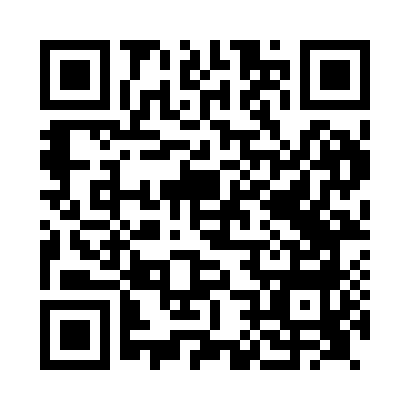 Prayer times for Knucklas, Powys, UKMon 1 Jul 2024 - Wed 31 Jul 2024High Latitude Method: Angle Based RulePrayer Calculation Method: Islamic Society of North AmericaAsar Calculation Method: HanafiPrayer times provided by https://www.salahtimes.comDateDayFajrSunriseDhuhrAsrMaghribIsha1Mon3:064:551:166:549:3711:272Tue3:064:561:176:549:3711:273Wed3:074:571:176:549:3711:274Thu3:074:581:176:549:3611:265Fri3:084:581:176:549:3511:266Sat3:084:591:176:549:3511:267Sun3:095:001:176:539:3411:268Mon3:095:011:186:539:3311:259Tue3:105:021:186:539:3311:2510Wed3:115:031:186:529:3211:2511Thu3:115:041:186:529:3111:2412Fri3:125:061:186:529:3011:2413Sat3:125:071:186:519:2911:2414Sun3:135:081:186:519:2811:2315Mon3:145:091:186:509:2711:2316Tue3:145:101:196:509:2611:2217Wed3:155:121:196:499:2511:2218Thu3:165:131:196:489:2411:2119Fri3:165:141:196:489:2211:2020Sat3:175:161:196:479:2111:2021Sun3:185:171:196:469:2011:1922Mon3:195:191:196:469:1911:1923Tue3:195:201:196:459:1711:1824Wed3:205:211:196:449:1611:1725Thu3:215:231:196:439:1411:1626Fri3:215:241:196:429:1311:1627Sat3:225:261:196:419:1111:1528Sun3:235:271:196:409:1011:1429Mon3:245:291:196:409:0811:1330Tue3:245:301:196:399:0611:1231Wed3:255:321:196:389:0511:12